 				APPLICATION FORM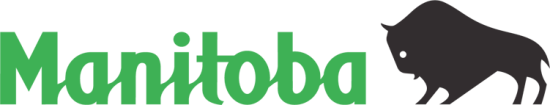 Alternate formats available upon request.You are not required to submit a cover letter, but may be asked to submit a resume, references, or other documentation at a later point if invited for further consideration.The selection board will rely only on information provided in this form to determine whether a candidate will be invited for further assessment.  PART 1: APPLICANT INFORMATION(REQUIRED)LOCATION (Required) 
Please indicate which District(s) you would be willing to work in:  District 1 – City of Winnipeg  District 2 – Selkirk, Headingly, Stonewall, etc. District 3 – Brandon, Portage la Prairie, Dauphin, etc. District 4 – The Pas, Thompson, Flin Flon, etc.I am currently employed with the Manitoba Government in a term, regular or departmental position. PART 2: SCREENING CRITERIA(REQUIRED)For each of the screening criteria for this position, describe how you meet the criteria, using significant examples from your experience. Experience can include work, volunteer and/or educational experience.  You must not exceed a maximum of 200 words per screening criterion.  Additional criteria may be reviewed at a later stage with candidates selected for further assessment.  PART 3: EMPLOYMENT EQUITY DECLARATION(VOLUNTARY)The Manitoba government recognizes the importance of building an exemplary public service reflective of the citizens it serves, where diverse abilities, backgrounds, cultures, identities, languages and perspectives drives a high standard of service and innovation. The Manitoba government supports equitable employment practices and promotes representation of designated groups (women, Indigenous people, persons with disabilities, visible minorities). We encourage applicants to voluntarily self-declare. Click here for more information on the Employment Equity Policy.Please check the boxes that apply to you. Note that you may declare in one or more of the employment equity groups.  WOMEN  INDIGENOUS PEOPLE  PERSONS WITH DISABILITIES  VISIBLE MINORITIESPART 4: VETERANS’ PREFERENCE DECLARATION(VOLUNTARY)Veteran status is a consideration in all competitions where it is deemed to be in the public interest.  Completion of this veterans’ preference declaration is voluntary.Click here for more information on the Veterans’ Preference Policy. I wish to declare Veteran statusPART 5: APPLICATION DECLARATION(REQUIRED)Date:      We thank all who apply and advise that only those selected for further consideration will be contacted.Advertisement #37552Job TitleMaintenance Assistant (MAN)Department(s)Central Services Location(s)Districts 1-4 throughout Manitoba First Name:     First Name:     Family (last) Name:     Family (last) Name:     Phone Number:     Phone Number:     Email:     Email:     Address:     Address:     City:      City:      Province:     Country:     Country:     Postal Code:     Screening criteriaDescribe how you meet each screening criterion, using specific examples as appropriate.You must not exceed a maximum of 200 words per screening criterion.  1. Must be legally entitled to work in Canada. Yes, I am legally entitled to work in Canada        No, I am not legally entitled to work in Canada Explanation if necessary:   2. Trade designation, such as 5th Class Power Engineering certificate, or a post-secondary certificate/diploma in a facility/property management environment or an equivalent combination of training and experience.  Please list any trade designations, such as 5th Class Power Engineering certificate, and/or applicable post-secondary certificate/diploma you’ve received: 3. Experience with general building and grounds maintenance, and equipment.Please provide examples and/or tasks that describe your experience with general building and grounds maintenance, and equipment:4. Experience with HVAC operations and maintenance, life safety systems, and fire alarm and protection systems.Please provide examples and/or tasks that describe your experience with HVAC operations and maintenance, life safety systems, and fire alarm and protection systems.By indicating “yes” in the adjacent box, I certify that the information provided on this application is accurate and complete to the best of my knowledge as of the date indicated below.  I understand that falsified or misleading statements and omissions will result in rejection of this application and, if employed, may be cause for termination. (yes/no)